Перечень оборудования кафедры общей, неорганической и аналитической химии, которое можно использовать для выполнения исследований по заказам сторонних организаций.№ п/пНаименование прибораОсновные технические характеристикифотоПеречень исследований, которые можно проводить на данном приборе.1.Анализатор кулонометрический «Эксперт – 006» (базовый)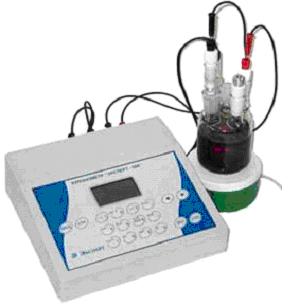 Определение кислотности, антиоксидантной, активности, кислотно-основного титрования, измерения диоксида серы и решения широкого круга химико-аналитических задач: по определению массы вещества, содержащегося в растворе в форме ионов, комплексных соединений, нейтральных молекул и других электроактивных соединений. Специализированный комплекс для титрования электрогенерированными галогенами (Cl2, Br2, I2). 2.Весы аналитические AND HR – 150 AZG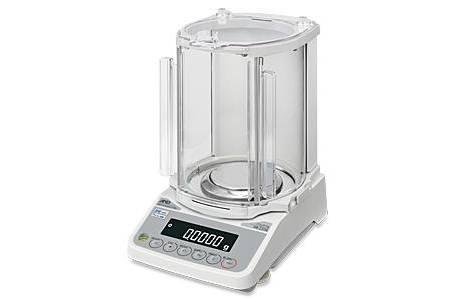 предназначены для профессионального применения (взвешивание) при проведении лабораторных исследований 3.Ионометр рХ – 150 MИ (с электродами) ФЦП - 38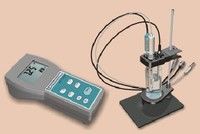 предназначен для измерения показателя активности ионов водорода (рН), показателя активности (рХ) и массовой концентрации (сХ) других одновалентных и двухвалентных ионов, окислительно-восстановительного потенциала (Еh) и температуры водных растворов.4.Комплекс «Экотест – ВА – тяжелые металлы ВДЭ»Режимы работы  постояннотоковый;  переменнотоковый;  инверсионный с предварительным накоплением;  каталитический Поляризующее напряжение от -3 В до +3 В (при необходимости диапазон расширяется до -5…+5 В)Скорость развертки потенциала от 10-3 до 103 В/с Пределы измерения тока 0,2 мкА; 2 мкА; 20 мкА; 200 мкА; 2 мА Время анализа пробы без пробоподготовки 15-45 мин Время непрерывной работы не менее 8 ч Масса ИП не более 0,4 кг Габаритные размеры не более 120  180  60 ммПределы обнаружения некоторых компонентов без концентрирования проб: кадмий, свинец 0,05 мкг/дм3; цинк 10 мкг/дм3; медь 0,5 мкг/дм3; иодид-ион 2 мкг/дм3; селен 0,1 мкг/ дм3; марганец 0,1 мкг/ дм3.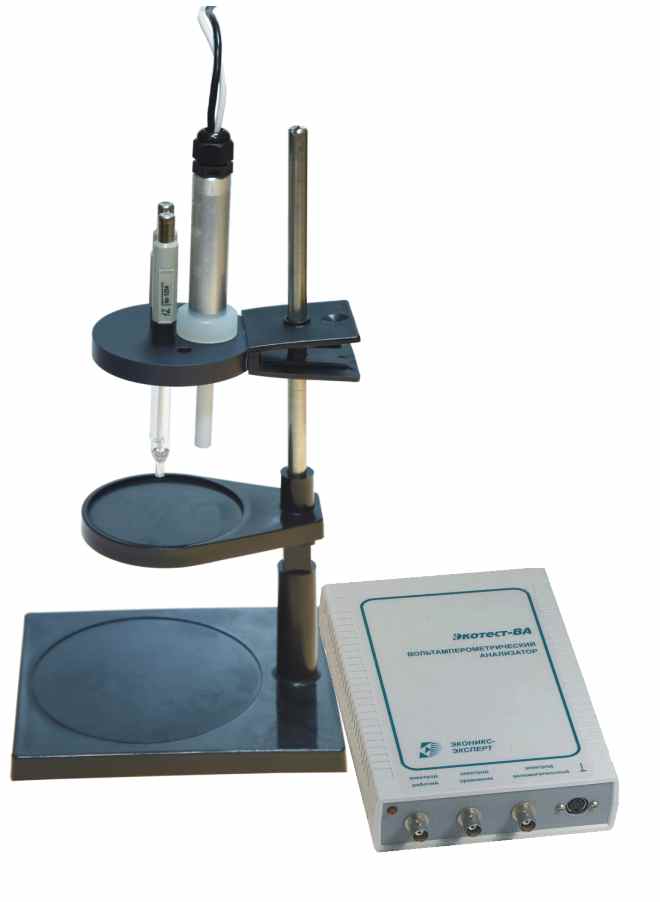 Измерение по аттестованным МВИ методами полярографии и вольтамперометрии микроколичеств тяжелых металлов, токсичных, а также жизненно важных (например, йода), неорганических и органических веществ на уровне значений ПДК и ниже: цинк, кадмий, свинец, медь, висмут, никель, кобальт в различных объектах,    железа в алкогольной продукции по ГОСТ Р 51823 в: питьевых, природных, сточных, морских водах; пищевых продуктах и продовольственном сырье, кормах, напитках; почвах; воздухе рабочей зоны; лекарственных препаратах и в других объектах анализа; 5.Печь муфельная ЭКСПС – 101100С тип СНОЛ, одноступенчатый регулятор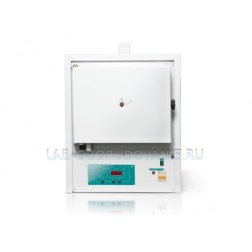 для выполнения лабораторных аналитических работ; выплавки и выжига восковых моделей из литейных форм, обжига литейных форм, термической и высокотемпературной обработки материалов и металлов в воздушной среде, обжига керамических изделий, прокаливания, отпуска и отжига изделий и материалов, плавки и пайки цветных металлов, изготовление ювелирных и сувенирных изделий.6.Спектрофотометр СФ - 56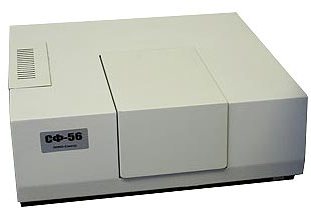 для измерений спектральных характеристик образцов и применяется для анализа и идентификации различных веществ в химии, нефтехимии, экологии, пищевой промышленности, медицине, фармакологии и биологии. 7.Центрифуга СМ - 12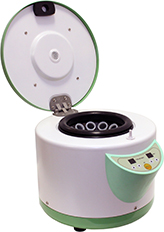 для быстрого разделения смесей на фракции8.Анализатор жидкости кондуктометрический лабораторный мультитест КСЛ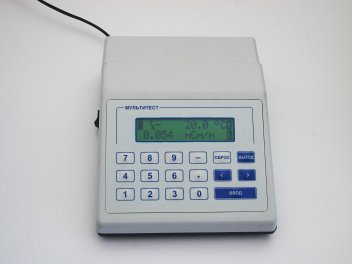 Для измерения удельной электрической проводимости (УЭП) жидкостей. Область применения: энергетика (химводоочистка), экология и охрана окружающей среды, очистные сооружения и водоподготовка, химические технологии, биология, биохимия, медицина, фармакология и др.